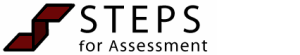 Top of FormStudent Teacher Name: _________________________       Block:   1     2  	Date: ________________Cooperating Teacher: ___________________________       School/District_______________________University Supervisor: __________________________       Grade/Course _______________________Bottom of FormTrait NameTrait DescriptionRatingsRatingsRatingsRatingsRatingsTrait NameTrait DescriptionHigh LevelSatisfactoryNeeds ImprovementNot ObservedNot ApplicableMiddle School 1.1.0Early Adolescent Development-- The student teacher demonstrates an understanding of the physical, social, emotional, intellectual, and moral aspects of adolescent development.321 (NO) (NA)Middle School 1.2.0Early Adolescent Development -- The student teacher demonstrates an understanding of the social, cultural, and societal context in which contemporary youth develop.321 (NO) (NA)Middle School 1.3.0Early Adolescent Development -- The student teacher demonstrates an understanding of young adolescent health, sexuality, and risk behaviors.321 (NO) (NA)Middle School 1.4.0Early Adolescent Development -- The student teacher establishes classroom environments, curriculum, instruction, and professional relations that both support and extend the positive and productive development of young adolescents.321 (NO) (NA)Middle School 1.5.0Early Adolescent Development -- The student teacher engages youth in the development of emerging abilities, aptitudes, and pursuits.321 (NO) (NA)Middle School 2.1.0Middle Grades Curriculum--The student teacher demonstrates an understanding that the total middle level curriculum is both diverse and balanced321 (NO) (NA)Middle School 2.2.0Middle Grades Curriculum--The student teacher demonstrates an understanding of the meaning of common core curriculum.321 (NO) (NA)Middle School 2.3.0Middle Grades Curriculum--The student teacher demonstrates an understanding of the importance of exploration and provides opportunities for exploration in all that he/she teaches.321 (NO) (NA)Middle School 2.4.0Middle Grades Curriculum--The student teacher regards activities (e.g., clubs, athletics, performance groups) as part of the curriculum and enjoys his/her role in delivering that part of the curriculum.321 (NO) (NA)Middle School 2.5.0Middle Grades Curriculum--The student teacher actively engages in integrating the curriculum in various ways.321 (NO) (NA)Middle School 2.6.0Middle Grades Curriculum--The student teacher demonstrates ability to lead student inquiry in at least two broad areas that are included in the curriculum.321 (NO) (NA)Middle School 3.1.0Middle Grades Instruction--The student teacher demonstrates an ability to balance teacher decision making with student decision making.321 (NO) (NA)Middle School 3.2.0Middle Grades Instruction--The student teacher uses multi-sensory learning activities.321 (NO) (NA)Middle School 3.3.0Middle Grades Instruction--The student teacher creates a multi-task learning environment.321 (NO) (NA)Middle School 3.4.0Middle Grades Instruction--The student teacher employs a variety of assessment procedures.321 (NO) (NA)Middle School 4.1.0Middle Grades School Organization--The student teacher demonstrates an understanding of, and the ability to work successfully on, an interdisciplinary team.321 (NO) (NA)Middle School 4.2.0Middle Grades School Organization--The student teacher demonstrates an understanding of the functions of advising students, and successfully serves as an advisor in a teacher- based guidance program.321 (NO) (NA)Middle School 4.3.0Middle Grades School Organization--The student teacher participates as a member of a team and as an individual in site-based management.321 (NO) (NA)Middle School 4.4.0Middle Grades School Organization--The student teacher contributes to the creation of a personalized classroom environment.321 (NO) (NA)Middle School 5.1.0Middle Grades Teaching Roles--The student teacher promotes the broad development of young adolescents.321 (NO) (NA)Middle School 5.2.0Middle Grades Teaching Roles--The student teacher assumes collective responsibility for the education of his/her students.321 (NO) (NA)Middle School 5.3.0Middle Grades Teaching Roles--The student teacher effectively manages material and temporal resources.321 (NO) (NA)Middle School Influence on Student LearningThe student teacher influences student learning to ensure high levels of achievement among all students. Comment required.321 (NO) (NA)Influence on Student Learning (Comment Required):General Comments (optional):321 (NO) (NA)Influence on Student Learning (Comment Required):General Comments (optional):321 (NO) (NA)